Social Media for Influential InternistsCopy and paste the following social media posts for National Internal Medicine Day, October 28, 2021. To share the imagery, right click, select “save as...”William Osler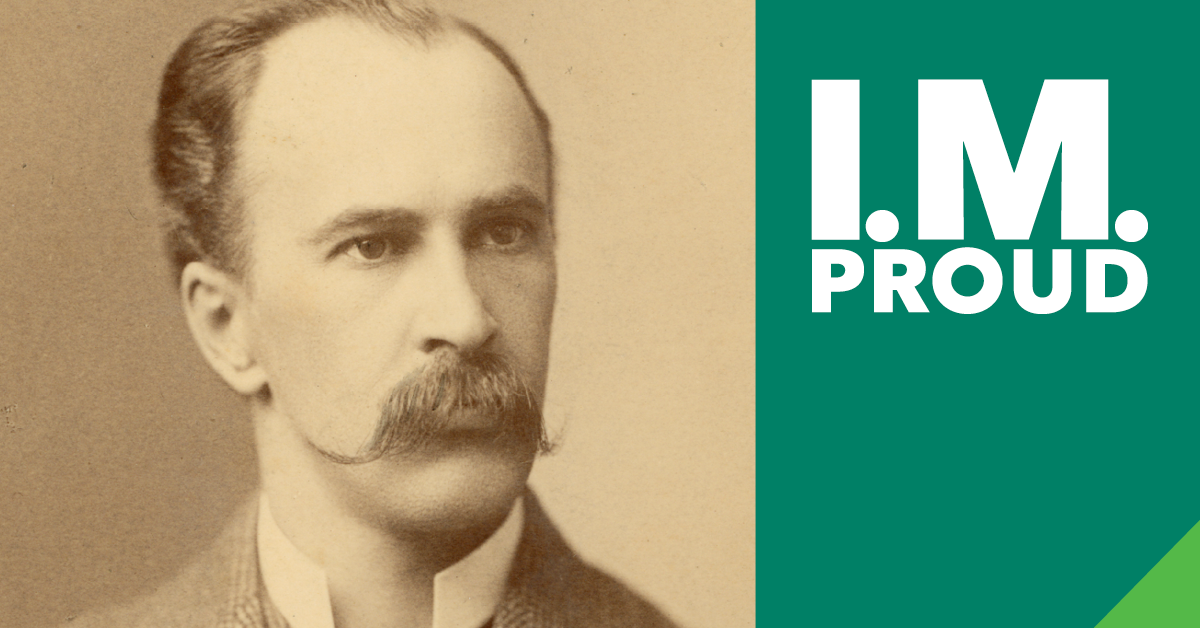 FacebookSir William Osler (1849-1919). Often referred to as the "doctor's doctor" and the father of modern clinical practice, Osler achieved extraordinary influence over modern-day medicine, most importantly through his support of clinical experience (or "bedside" learning) for medical students. Osler's The Principles and Practice of Medicine: Designed for the Use of Practitioners and Students of Medicine, published in 1892, became the standard textbook for physicians around the world and helped cement the movement away from exclusively textbook-based education towards clinic-based learning. #NationalInternalMedicineDay #IMProud @ACPinternistsInstagramSir William Osler (1849-1919). Often referred to as the "doctor's doctor" and the father of modern clinical practice, Osler achieved extraordinary influence over modern-day medicine, most importantly through his support of clinical experience (or "bedside" learning) for medical students. Osler's The Principles and Practice of Medicine: Designed for the Use of Practitioners and Students of Medicine, published in 1892, became the standard textbook for physicians around the world and helped cement the movement away from exclusively textbook-based education towards clinic-based learning. #NationalInternalMedicineDay #IMProud @ACPinternistsTwitterWilliam Osler (1849-1919). Often referred to as the father of modern clinical practice, Osler achieved extraordinary influence over modern-day medicine, including supporting bedside learning for medical students. #NationalInternalMedicineDay #IMProud @ACPinternistsContinued on next page….Helen Brooke Taussig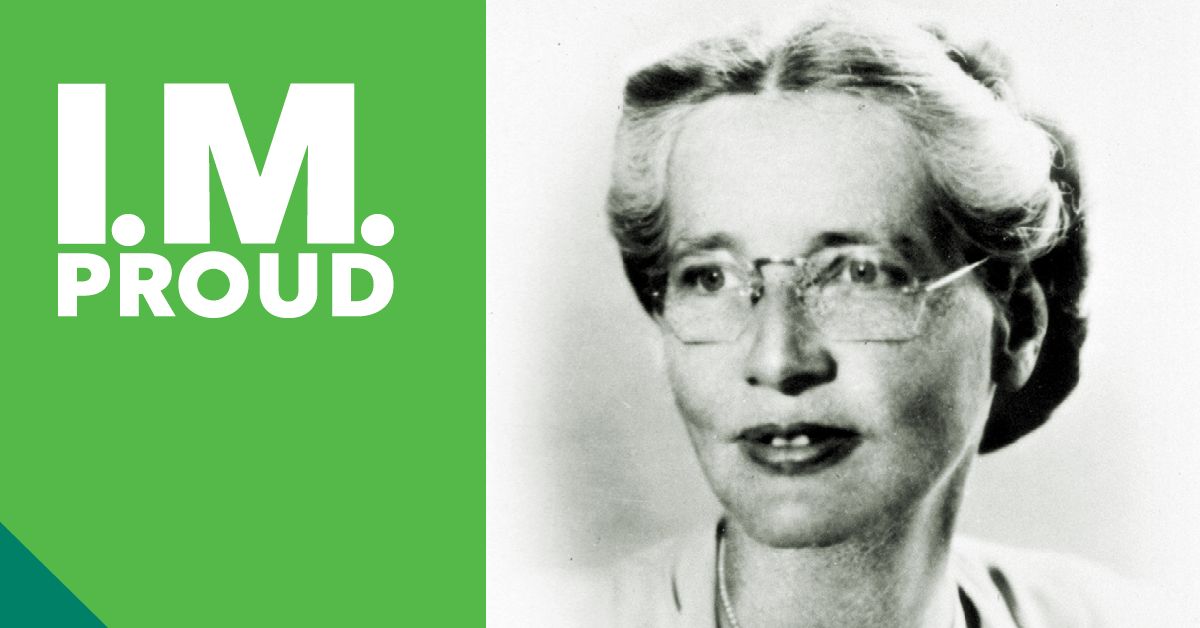 FacebookHelen Brooke Taussig, MD, MACP (1898-1986), recognized as the founder of pediatric cardiology, is best known for her contributions to the Blalock-Thomas-Taussig shunt, a palliative procedure designed to increase pulmonary arterial blood flow in patients with right ventricular outflow tract obstruction or during initial staged repair of hypoplastic left heart syndrome. In 1972, Dr. Taussig became the first woman to be elected a Master of the American College of Physicians. #NationalInternalMedicineDay #IMProud @ACPinternistsInstagramHelen Brooke Taussig, MD, MACP (1898-1986), recognized as the founder of pediatric cardiology, is best known for her contributions to the Blalock-Thomas-Taussig shunt, a palliative procedure designed to increase pulmonary arterial blood flow in patients with right ventricular outflow tract obstruction or during initial staged repair of hypoplastic left heart syndrome. In 1972, Dr. Taussig became the first woman to be elected a Master of the American College of Physicians. #NationalInternalMedicineDay #IMProud @ACPinternistsTwitterHelen Brooke Taussig, MD, MACP (1898-1986) is recognized as the founder of pediatric cardiology. In 1972, Dr. Taussig became the first woman to be elected a Master of the American College of Physicians. #NationalInternalMedicineDay #IMProud @ACPinternistsContinued on next page….Jonas Salk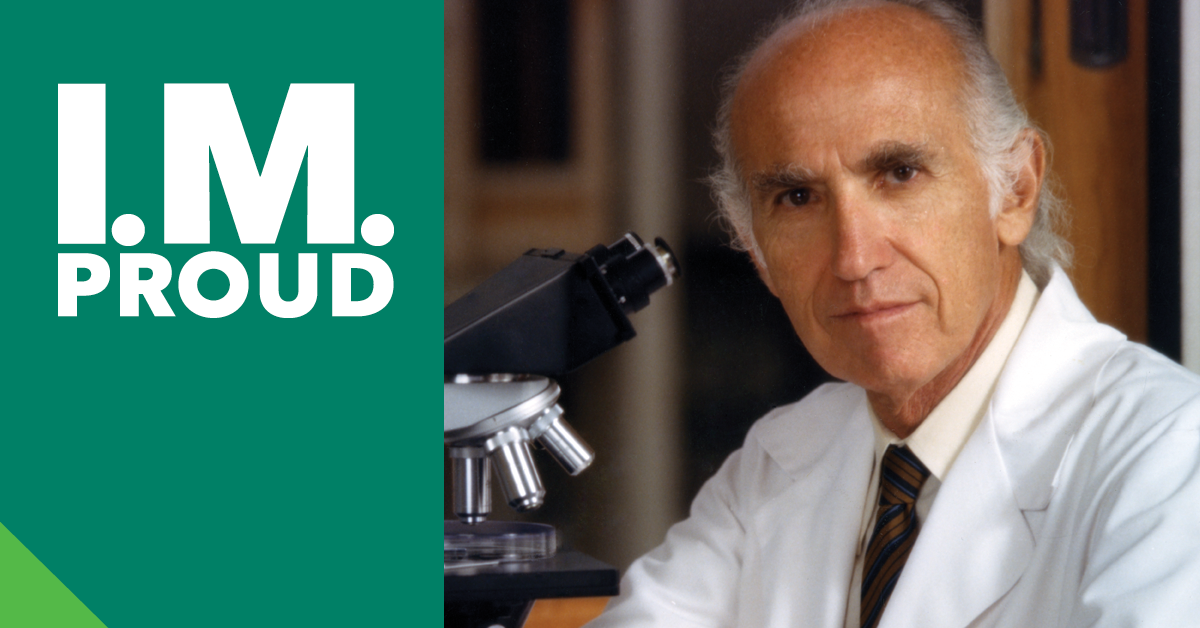 FacebookDr. Jonas Salk (1914-1995) is renowned for having developed the first safe and effective polio vaccine in the 1950s. He never patented the vaccine or earned any money from his discovery, preferring it be distributed as widely as possible. In 1960, Dr. Salk founded the Salk Institute for Biological Studies in San Diego. #NationalInternalMedicineDay #IMProud @ACPinternistsInstagramDr. Jonas Salk (1914-1995) is renowned for having developed the first safe and effective polio vaccine in the 1950s. He never patented the vaccine or earned any money from his discovery, preferring it be distributed as widely as possible. In 1960, Dr. Salk founded the Salk Institute for Biological Studies in San Diego. #NationalInternalMedicineDay #IMProud @ACPinternistsTwitterDr. Jonas Salk (1914-95) is renowned for having developed the first safe & effective polio vaccine in the 1950s. He never patented the vaccine or earned any money from his discovery. In 1960 Dr. Salk founded the @salkinstitute. #NationalInternalMedicineDay #IMProud @ACPinternistsContinued on next page….Harriet Pearson Dustan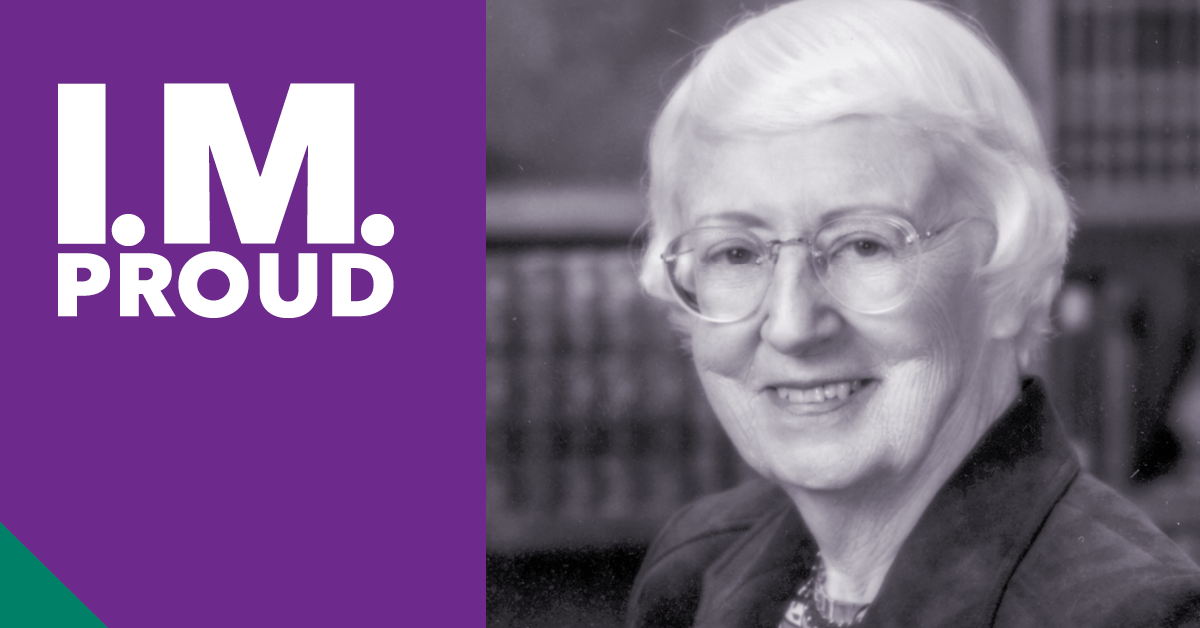 FacebookHarriet Pearson Dustan, MD, MACP (1920-1999) was involved in a series of innovations in the detection and treatment of hypertension. In 1948, she joined the Research Division of the Cleveland Clinic and was among the first to suggest that reducing dietary sodium could lower hypertension and cardiac risks. In 1976, Dr. Dustan became the second woman to be elected a Master of the American College of Physicians. #NationalInternalMedicineDay #IMProud @ACPinternistsInstagramHarriet Pearson Dustan, MD, MACP (1920-1999) was involved in a series of innovations in the detection and treatment of hypertension. In 1948, she joined the Research Division of the Cleveland Clinic and was among the first to suggest that reducing dietary sodium could lower hypertension and cardiac risks. In 1976, Dr. Dustan became the second woman to be elected a Master of the American College of Physicians. #NationalInternalMedicineDay #IMProud @ACPinternistsTwitterHarriet Pearson Dustan, MD, MACP (1920-99) was involved in a series of innovations in the detection & treatment of hypertension. She was among the first to suggest that reducing dietary sodium could lower hypertension & cardiac risks. #NationalInternalMedicineDay #IMProud @ACPinternistsContinued on next page….Basil Hirschowitz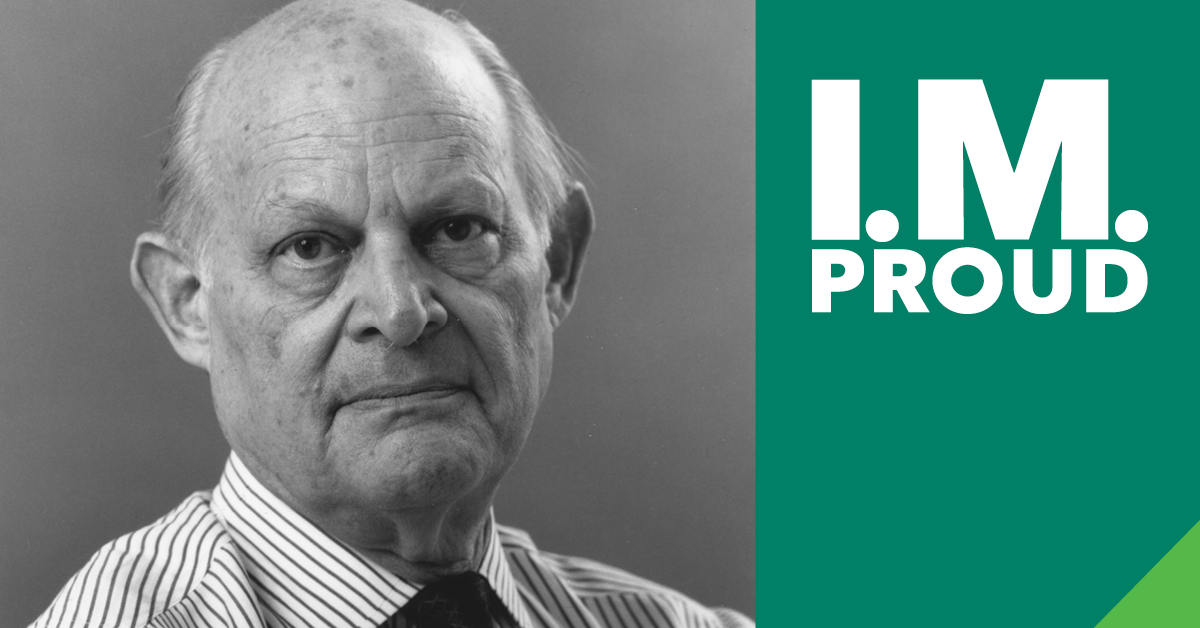 FacebookBasil Hirschowitz, MD, PhD, MACP (1925-2013) dedicated his career to the study of physiology, pharmacology, and diseases of the upper GI tract. He along with colleagues Larry Curtis and C. Wilbur Peters, invented the first fiber-optic endoscope that became the standard for visualizing and treating virtually every cavity in the body. Dr. Hirschowitz’s major research initiatives throughout his career involved the normal gastric functions and pathophysiology of acid-peptic diseases such as peptic ulcer, reflux and, particularly, Zollinger-Ellison syndrome. #NationalInternalMedicineDay #IMProud @ACPinternistsInstagramBasil Hirschowitz, MD, PhD, MACP (1925-2013) dedicated his career to the study of physiology, pharmacology, and diseases of the upper GI tract. He along with colleagues Larry Curtis and C. Wilbur Peters, invented the first fiber-optic endoscope that became the standard for visualizing and treating virtually every cavity in the body. Dr. Hirschowitz’s major research initiatives throughout his career involved the normal gastric functions and pathophysiology of acid-peptic diseases such as peptic ulcer, reflux and, particularly, Zollinger-Ellison syndrome. #NationalInternalMedicineDay #IMProud @ACPinternistsTwitterBasil Hirschowitz, MD, MACP (1925-2013) dedicated his career to the study of upper GI tract diseases. He invented the first fiber-optic endoscope that became the standard for visualizing virtually every cavity in the body. #NationalInternalMedicineDay #IMProud @ACPinternistsContinued on next page….David Sackett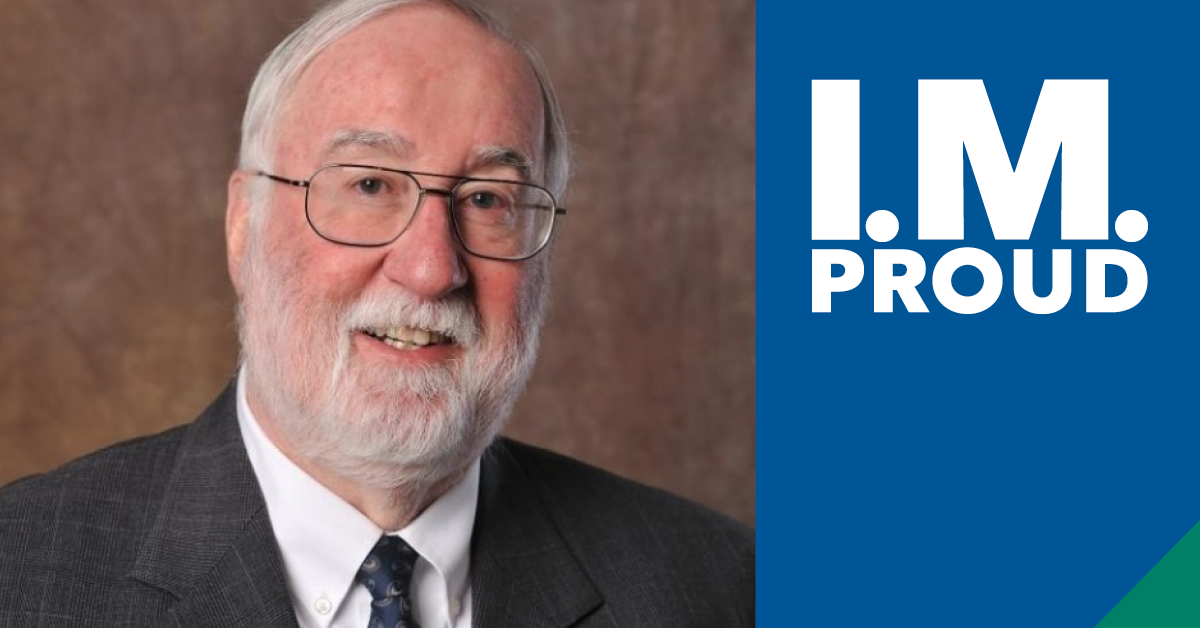 FacebookDavid Sackett, MD (1934-2015) is considered the father of evidence-based medicine. A leader in the field of epidemiology, his innovations included creating research methods to test health care innovations and gauge scientific validity and educating clinicians to practice the "current best evidence from research." #NationalInternalMedicineDay #IMProud @ACPinternistsInstagramDavid Sackett, MD (1934-2015) is considered the father of evidence-based medicine. A leader in the field of epidemiology, his innovations included creating research methods to test health care innovations and gauge scientific validity and educating clinicians to practice the "current best evidence from research." #NationalInternalMedicineDay #IMProud @ACPinternistsTwitterDavid Sackett, MD (1934-2015). Dr. Sackett’s innovations included creating research methods to test health care innovations & gauge scientific validity & educating clinicians to practice the current best evidence from research. #NationalInternalMedicineDay #IMProud @ACPinternistsContinued on next page….June Klinghoffer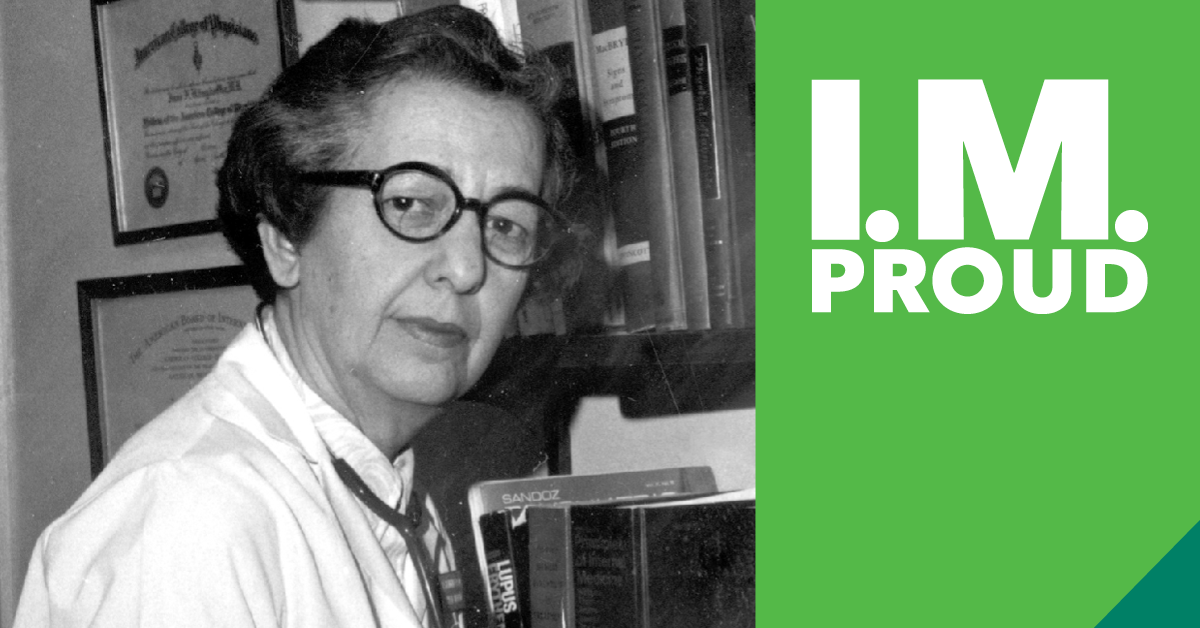 FacebookJune Klinghoffer, MD, FACP (1921-2008) was a pioneer for women in medicine. At a time when some thought it an inappropriate profession for a woman, Dr. Klinghoffer went on to inspire thousands of medical students during her 52 years teaching at the former Woman’s Medicial College of Pennsylvania, now @Drexel College of Medicine. #NationalInternalMedicineDay #IMProud @ACPinternistsInstagramJune Klinghoffer, MD, FACP (1921-2008) was a pioneer for women in medicine. At a time when some thought it an inappropriate profession for a woman, Dr. Klinghoffer went on to inspire thousands of #MedicalStudents during her 52 years teaching at the former Woman’s Medical College of Pennsylvania, now @DrexelMedicine. #NationalInternalMedicineDay #IMProud @acpinternists #InternalMedicine #medicine #healthcare #physicianTwitterJune Klinghoffer, MD, FACP (1921-2008) was a pioneer for women in medicine. When some thought it an inappropriate profession for women, Dr. Klinghoffer inspired thousands of medical students in her 52 years @DrexelMedicine. #NationalInternalMedicineDay #IMProud @ACPinternistsContinued on next page….Joseph B. Kirsner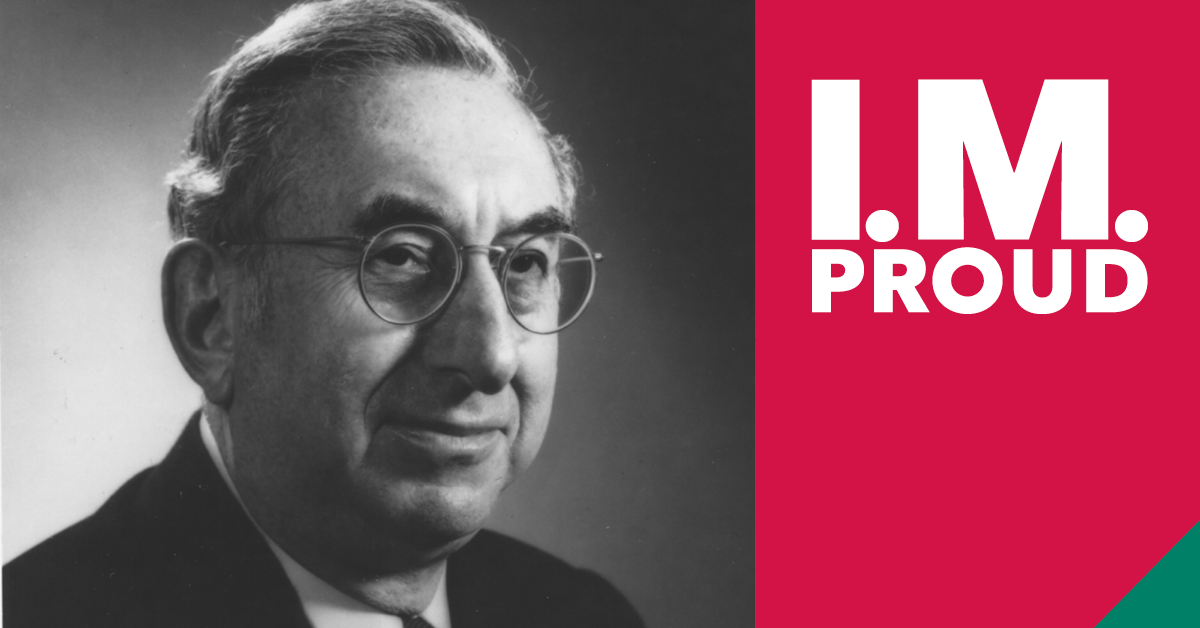 FacebookJoseph B. Kirsner, MD, PhD (1909-2012) helped transform gastroenterology from an art into a science. His ground-breaking work led to a better understanding of inflammatory bowel disease. Dr. Kirsner was among the first to recognize the increased risk of colon cancer in patients with IBD. #NationalInternalMedicineDay #IMProud @ACPinternistsInstagramJoseph B. Kirsner, MD, PhD (1909-2012) helped transform gastroenterology from an art into a science. His ground-breaking work led to a better understanding of inflammatory bowel disease. Dr. Kirsner was among the first to recognize the increased risk of colon cancer in patients with IBD. #NationalInternalMedicineDay #IMProud @ACPinternistsTwitterJoseph B. Kirsner, MD, PhD (1909-2012). Dr. Kirsner’s ground-breaking work led to a better understanding of inflammatory bowel disease. He was among the first to recognize the increased risk of colon cancer in patients w/ IBD. #NationalInternalMedicineDay #IMProud @ACPinternistsContinued on next page….E. Donnall Thomas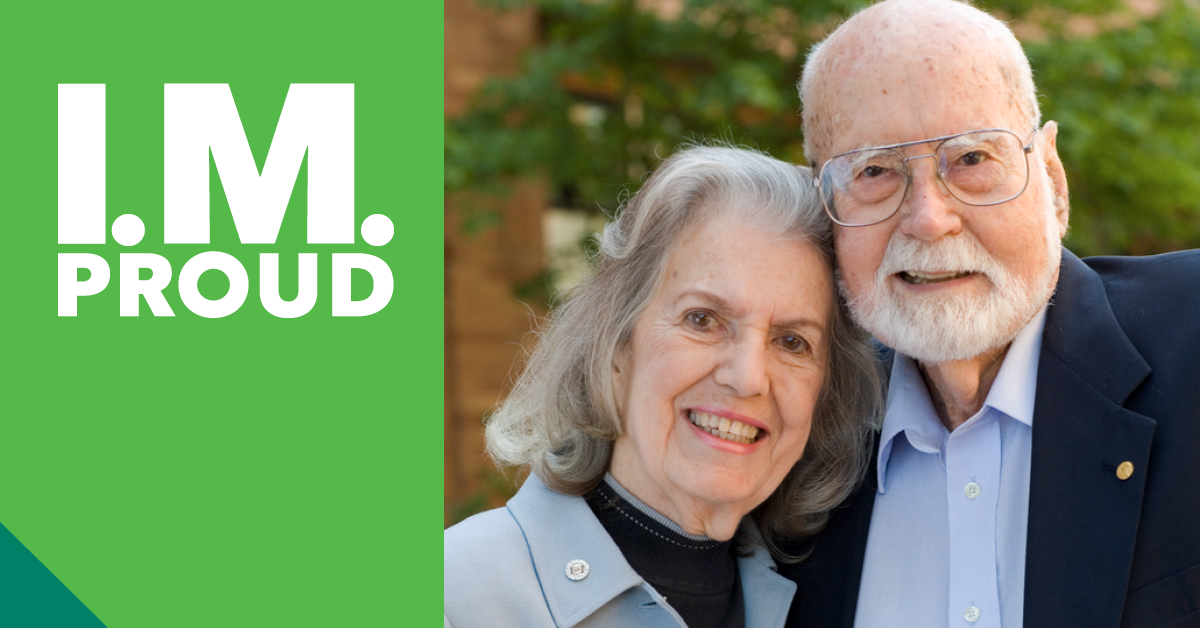 FacebookE. Donnall Thomas, MD (1920-2012). The 1990 Nobel Prize laureate in physiology or medicine, Dr. Thomas, his wife Dottie, and others at Fred Hutchinson Cancer Research Center pioneered bone marrow transplantation, which has saved the lives of thousands of patients with blood cancer. #NationalInternalMedicineDay #IMProud @ACPinternistsInstagramE. Donnall Thomas, MD (1920-2012). The 1990 Nobel Prize laureate in physiology or medicine, Dr. Thomas, his wife Dottie, and others at Fred Hutchinson Cancer Research Center pioneered bone marrow transplantation, which has saved the lives of thousands of patients with blood cancer. #NationalInternalMedicineDay #IMProud @ACPinternistsTwitterE. Donnall Thomas, MD (1920-2012). A 1990 Nobel Prize laureate, Dr. Thomas, his wife Dottie, & others @FredHutch pioneered bone marrow transplantation, which has saved the lives of thousands of patients w/ blood cancer. #NationalInternalMedicineDay #IMProud @ACPinternistsContinued on next page….Victor McKusick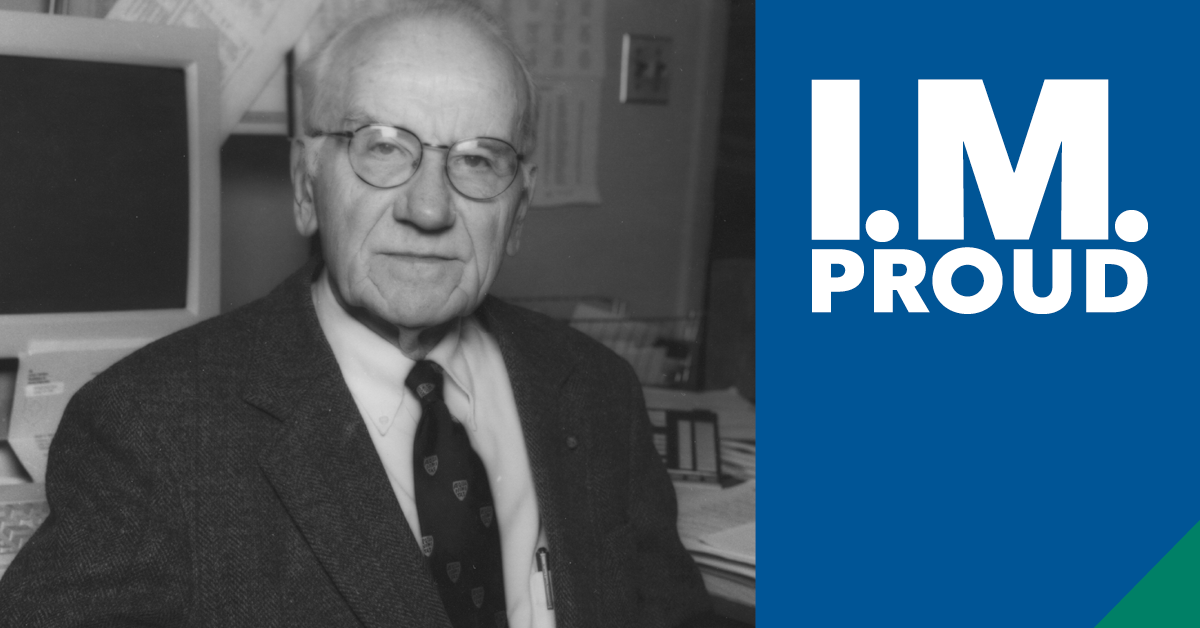 FacebookVictor McKusick, MD (1921-2008) is considered the father of medical genetics. An early proponent of human genome mapping as a tool to study congenital diseases, he is well known for his genetics studies in Amish populations. In 1966, Dr. McKusick published Mendelian Inheritance in Man -- the first catalog of all known genes and genetic disorders. The online version became available in 1987 and remains a standard reference work. #NationalInternalMedicineDay #IMProud @ACPinternistsInstagramVictor McKusick, MD (1921-2008) is considered the father of medical genetics. An early proponent of human genome mapping as a tool to study congenital diseases, he is well known for his genetics studies in Amish populations. In 1966, Dr. McKusick published Mendelian Inheritance in Man -- the first catalog of all known genes and genetic disorders. The online version became available in 1987 and remains a standard reference work. #NationalInternalMedicineDay #IMProud @ACPinternistsTwitterVictor McKusick, MD (1921-2008). Considered the father of medical genetics, he is well known for his genetics studies of the Amish. In 1966, Dr. McKusick published the first catalog of all known genes and genetic disorders. #NationalInternalMedicineDay #IMProud @ACPinternistsContinued on next page….W. Proctor Harvey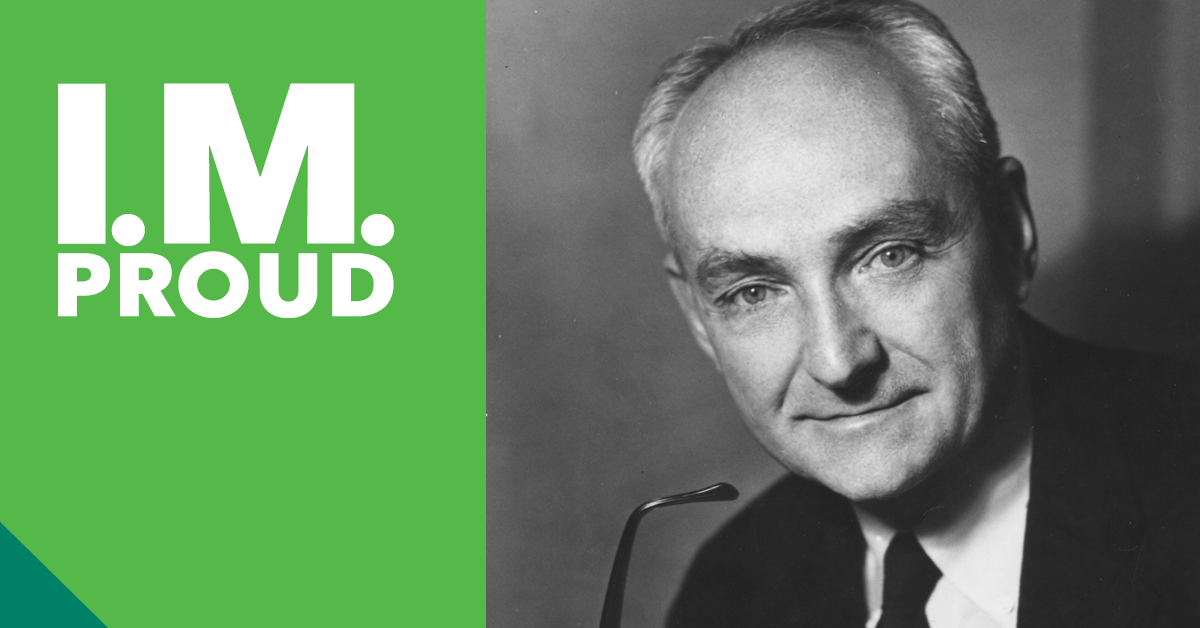 FacebookW. Proctor Harvey, MD (1918-2007) was one of the 20th century's greatest clinical cardiologists. He was unmatched in the skill of clinical auscultation and in the art of physical diagnosis of cardiovascular disorders. Dr. Harvey’s weekly teaching conferences became standing room only events attracting physicians from all over the nation and the world. He invented an improved stethoscope and innovated audiovisual approaches to teaching cardiology. #NationalInternalMedicineDay #IMProud @ACPinternistsInstagramW. Proctor Harvey, MD (1918-2007) was one of the 20th century's greatest clinical cardiologists. He was unmatched in the skill of clinical auscultation and in the art of physical diagnosis of cardiovascular disorders. Dr. Harvey’s weekly teaching conferences became standing room only events attracting physicians from all over the nation and the world. He invented an improved stethoscope and innovated audiovisual approaches to teaching cardiology. #NationalInternalMedicineDay #IMProud @ACPinternistsTwitterW. Proctor Harvey,MD (1918-2007) was unmatched in the skill of clinical auscultation & art of physical diagnosis of cardiovascular disorders. He invented an improved stethoscope & innovated audiovisual approaches to teaching cardiology. #NationalInternalMedicineDay #IMProud @ACPinternistsContinued on next page….Edith Irby Jones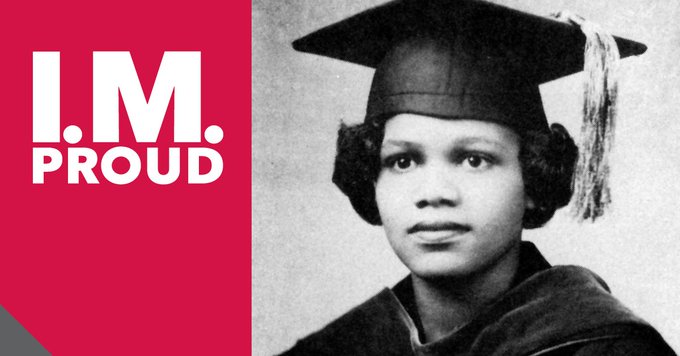 Facebook, Linkedin Edith Irby Jones, MD (1927-2019), was a trailblazer who was the 1st African American to enroll and graduate from @UAMShealth and @Baylor College of Medicine, and the 1st woman president of the @NationalMedAssn. #NationalInternalMedicineDay #IMProud @ACPinternistsInstagramEdith Irby Jones, MD (1927-2019), was a trailblazer who was the 1st African American to enroll and graduate from @uamshealth and the 1st woman president of the @nationalmedassn. #NationalInternalMedicineDay #IMProud @ACPinternistsTwitterEdith Irby Jones, MD (1927-2019), was the 1st African American to enroll/graduate from @UAMShealth and the 1st woman president of the @NationalMedAssn. #NationalInternalMedicineDay #IMProud @ACPinternistsContinued on next page….Anthony Fauci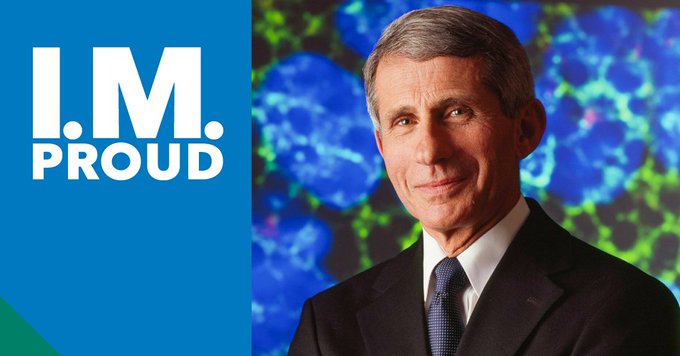 Facebook:Anthony Fauci, MD, MACP, director of the @National Institute of Allergy and Infectious Diseases, has made substantial contributions to research on immune-mediated and infectious diseases, including #HIV/AIDS, and helped create @The U.S. President’s Emergency Plan for AIDS Relief (PEPFAR). #NationalInternalMedicineDay #IMProud @ACPinternistsInstagram: Anthony Fauci, MD, MACP, director of @NIAID, has made substantial contributions to research on immune-mediated and infectious diseases, including #HIV/AIDS, and helped create the U.S. President’s Emergency Plan for AIDS Relief @PEPFAR. #NationalInternalMedicineDay #IMProud @ACPinternistsTwitter: Anthony Fauci, MD, MACP, director of @NIAIDNews, has made substantial contributions to research on immune-mediated and infectious diseases, including #HIV/AIDS, and helped create the U.S. President’s Emergency Plan for AIDS Relief @PEPFAR. #NationalInternalMedicineDay #IMProud @ACPinternistsContinued on next page….Lee Goldman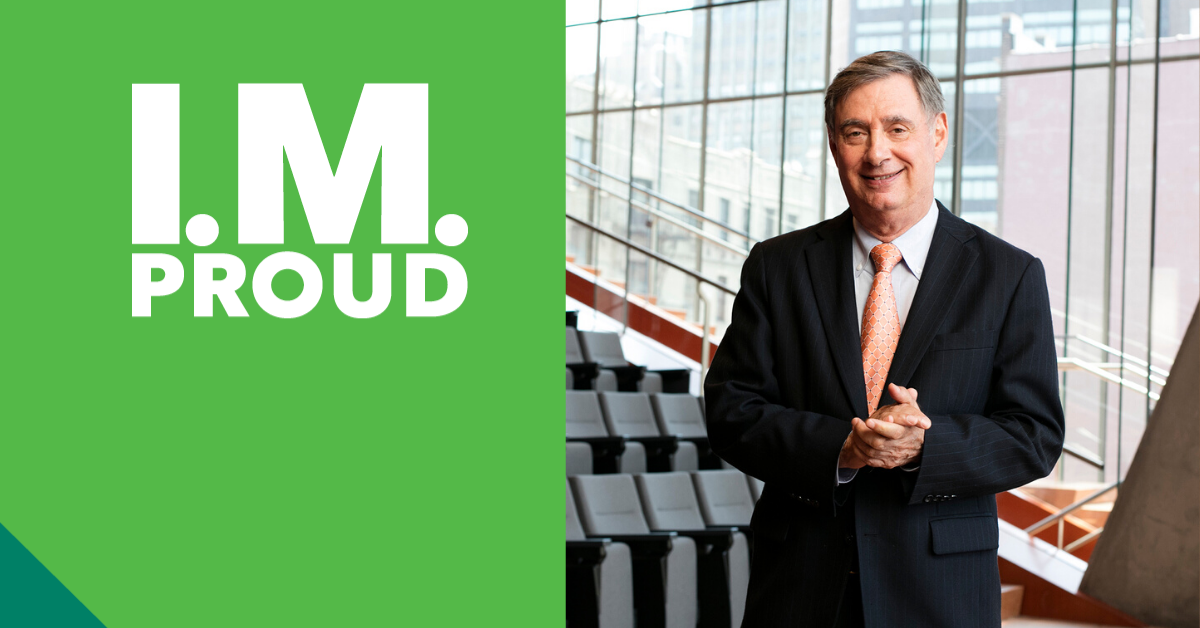 Facebook, Linkedin Lee Goldman, MD, FACP, is professor and dean at @Columbia Public Health and CEO of the @Columbia University Irving Medical Center. He established the Goldman Index, the Goldman Criteria, and the Coronary Heart Disease Policy Model. Dr. Goldman, along with Dr. Robert Wachter, also coined the term #hospitalist. #NationalInternalMedicineDay #IMProud @ACPinternistsInstagram Lee Goldman, MD, FACP, is professor and dean at @ColumbiaPublicHealth and CEO of the Columbia University Irving Medical Center. He established the Goldman Index, the Goldman Criteria, and the Coronary #HeartDisease Policy Model. Dr. Goldman, along with Dr. Robert Wachter, also coined the term #hospitalist. #NationalInternalMedicineDay #IMProud @ACPinternistsTwitter Lee Goldman, MD, FACP, dean @ColumbiaMSPH & CEO @ColumbiaMed, established the Goldman Index, the Goldman Criteria, & the Coronary Heart Disease Policy Model. Dr. Goldman, along w/ Dr. Robert Wachter, also coined the term #hospitalist. #NationalInternalMedicineDay #IMProud @ACPinternistsContinued on next page….Michael S. Brown, MD and Joseph L. Goldstein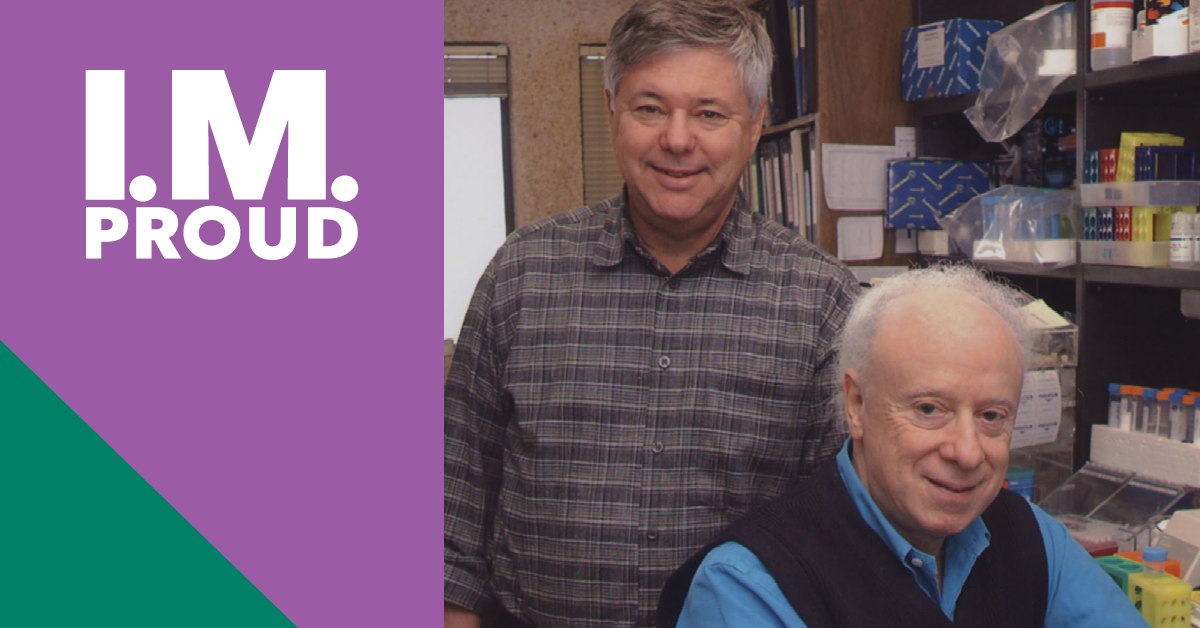 Facebook Michael S. Brown, MD and Joseph L. Goldstein, MD, of @UT Southwestern Medical Center, received the @NobelPrize in Physiology or #Medicine for the discoveries concerning the regulation of cholesterol metabolism. #NationalInternalMedicineDay #IMProud @ACPinternistsInstagram Michael S. Brown, MD and Joseph L. Goldstein, MD, of @utswnews, received the @NobelPrize in Physiology or #Medicine for the discoveries concerning the regulation of #cholesterol metabolism. #NationalInternalMedicineDay #IMProud @ACPinternistsTwitter Michael S. Brown, MD and Joseph L. Goldstein, MD, of @UTSWNews, received the @NobelPrize in Physiology or #Medicine for the discoveries concerning the regulation of cholesterol metabolism. #NationalInternalMedicineDay #IMProud @ACPinternistsContinued on next page….M. Elaine Eyster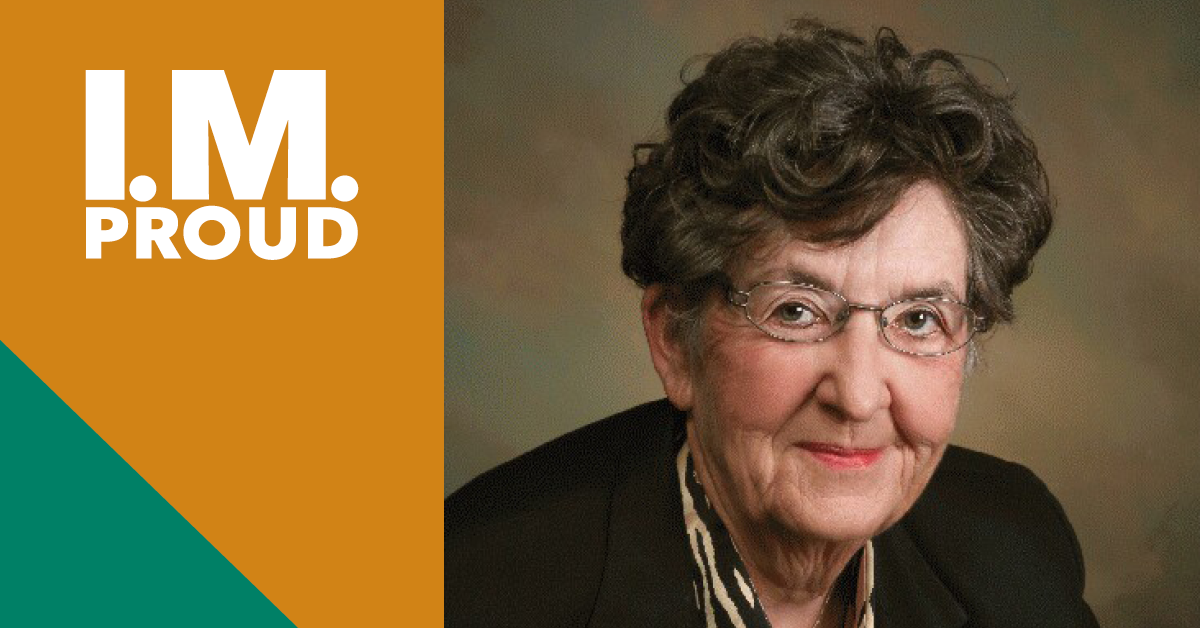 FacebookM. Elaine Eyster, MD, FACP, @pennsthershey Cancer Institute, revolutionized the understanding of #HIV and #HepatitisC in #hemophilia patients. With current treatments, #HepC can be cured, while persons with HIV and Hemophilia can lead active lives. #NationalInternalMedicineDay #IMProud @ACPinternistsInstagram M. Elaine Eyster, MD, FACP, @pennstatehershey Cancer Institute, revolutionized the understanding of #HIV and #HepatitisC in #hemophilia patients. With current treatments, #HepC can be cured, while persons with HIV and Hemophilia can lead active lives. #NationalInternalMedicineDay #IMProud @ACPinternistsTwitter M. Elaine Eyster, MD, FACP, @pennsthershey Cancer Institute, revolutionized the understanding of #HIV and #HepatitisC in #hemophilia patients. #NationalInternalMedicineDay #IMProud @ACPinternistsContinued on next page….Katrina Armstrong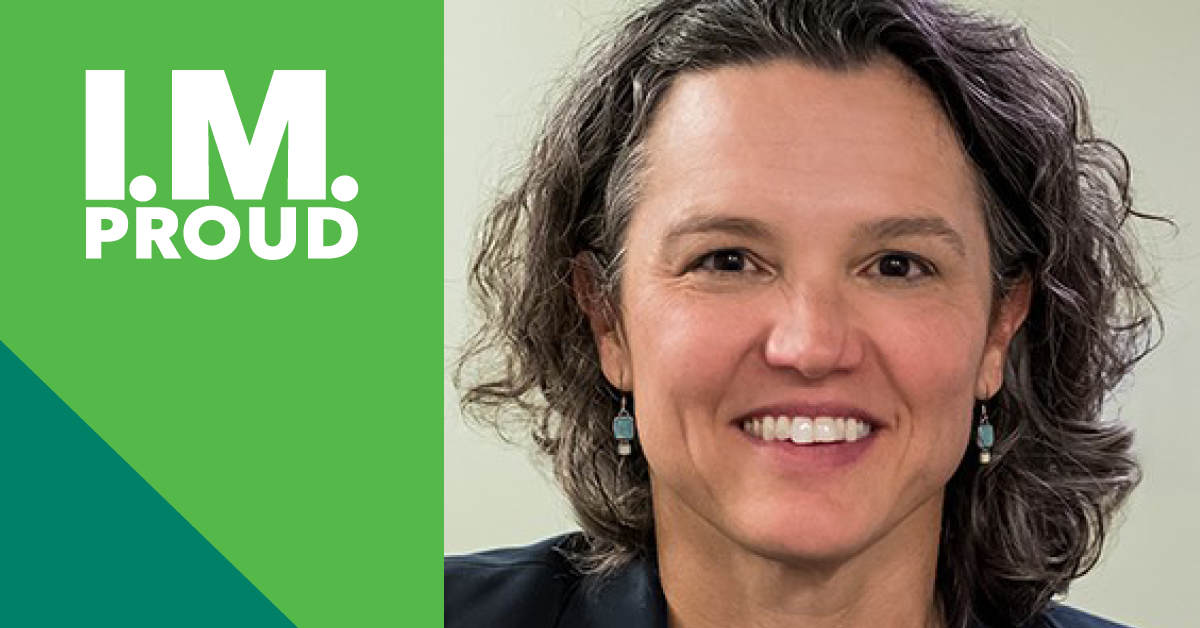 Facebook,Katrina Armstrong, MD, FACP, chair of the Department of Medicine at Massachusetts General Hospital, is an internationally recognized investigator in medical decision making, quality of care, and #cancer prevention and outcomes. Dr. Armstrong has been elected to the American Society of Clinical Investigation, the American Academy of Arts & Sciences, and the National Academy of Medicine. #NationalInternalMedicineDay #IMProud @ACPinternistsInstagram Katrina Armstrong, MD, FACP, chair of the Department of #Medicine at @MassGeneral, is an internationally recognized investigator in #medical decision making, quality of care, and #cancer prevention and outcomes. Dr. Armstrong has been elected to the American Society of #Clinical Investigation, the American Academy of Arts & Sciences, and the @National Academy of Medicine. #NationalInternalMedicineDay #IMProud @ACPinternistsTwitter Katrina Armstrong, MD, FACP, chair of the Department of #Medicine at @MassGeneralNews, is an internationally recognized investigator in #medical decision making, elected to @the_asci, @americanacad & @theNAMedicine. #NationalInternalMedicineDay #IMProud @ACPinternistsContinued on next page….Robert Wachter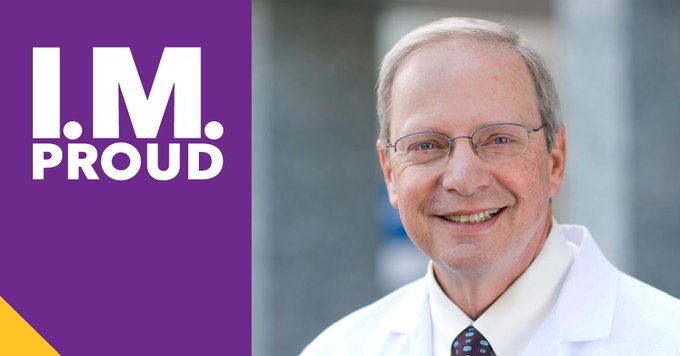 FacebookRobert Wachter, MD, FACP, is Chair of the Department of Medicine @UCSF. Not only did he coin the term “hospitalist” with Dr. Lee Goldman, but Dr. Wachter is also considered the father of the #hospitalist field. In 2015, @ModernHealthcare magazine ranked him as the most influential physician-executive in the U.S. #NationalInternalMedicineDay #IMProud @ACPinternistsInstagram Robert Wachter, MD, FACP, is Chair of the Department of Medicine @UCSFMed. Not only did he coin the term “hospitalist” with Dr. Lee Goldman, but Dr. Wachter is also considered the father of the #hospitalist field. In 2015, @modrnhealthcr magazine ranked him as the most influential physician-executive in the U.S. #NationalInternalMedicineDay #IMProud @ACPinternistsTwitter Robert Wachter, MD, FACP, of @UCSFMedicine, coined the term “hospitalist” with Dr. Lee Goldman and is considered the father of the #hospitalist field. #NationalInternalMedicineDay #IMProud @ACPinternists @Bob_Wachter Continued on next page….Paul Volberding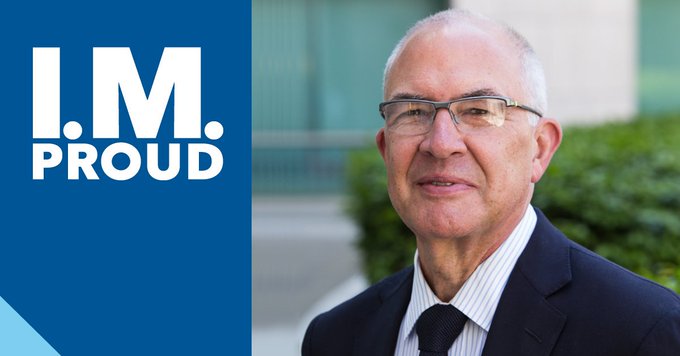 Facebook Paul Volberding, MD, MACP, Director of @UCSF AIDS Research Institute, was at the forefront of the #AIDS epidemic in the early 1980s. Dr. Volberding founded the first inpatient ward for people with AIDS at San Francisco General Hospital. #NationalInternalMedicineDay #IMProud @ACPinternistsInstagram Paul Volberding, MD, MACP, @UCSFMed, was at the forefront of the #AIDS epidemic in the early 1980s. Dr. Volberding founded the first inpatient ward for people with AIDS at San Francisco General Hospital. #NationalInternalMedicineDay #IMProud @ACPinternistsTwitterPaul Volberding, MD, MACP, Director of @UCSF_ARI, was at the forefront of the #AIDS epidemic and founded the first inpatient ward for people with AIDS at San Francisco General Hospital. #NationalInternalMedicineDay #IMProud @ACPinternists @UCSFMedicine @pvolberding Continued on next page….Eric J. Topol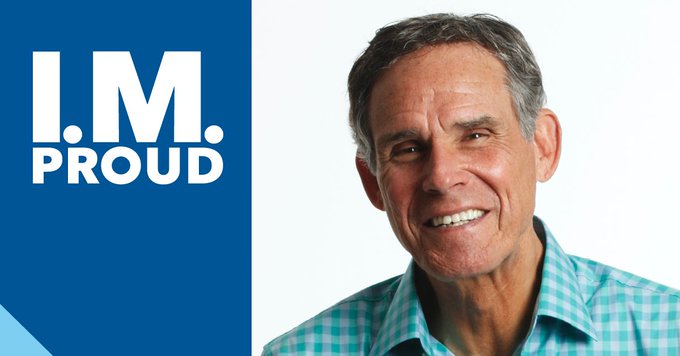 Facebook@drerictopol, MD, FACP, founder and director of @ScrippsResearch Translational Institute, is one of the most cited researchers in #medicine. Dr. Topol has published three bestselling books on the future of medicine and, in 2012, @ModernHealthcare magazine ranked him as the most influential physician-executive in the U.S. #NationalInternalMedicineDay #IMProud @ACPinternistsInstagram Eric J. Topol, MD, FACP, founder and director of @ScrippsResearch Translational Institute, is one of the most cited researchers in #medicine. Dr. Topol has published three bestselling books on the future of medicine and, in 2012, @modrnhealthcr magazine ranked him as the most influential physician-executive in the U.S. #NationalInternalMedicineDay #IMProud @ACPinternistsTwitter .@EricTopol, MD, FACP, founder and director of @ScrippsResearch Translational Institute, is one of the most cited researchers in #medicine and the author of 3 bestselling books on the future of medicine. #NationalInternalMedicineDay #IMProud @ACPinternistsContinued on next page….Lawrence Einhorn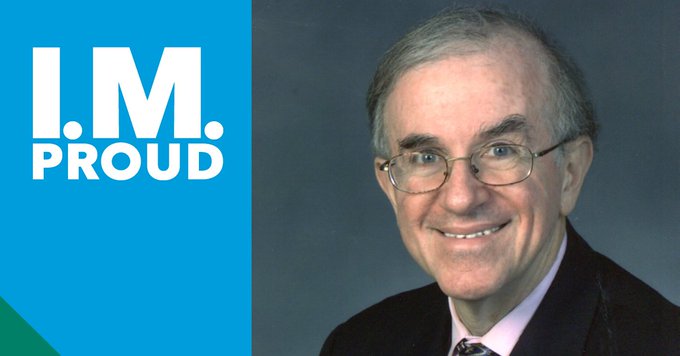 FacebookLawrence Einhorn, MD, MACP, of @IUMedicine, is a pioneer in #cancer treatment research. Dr. Einhorn developed cisplatin-based #chemotherapy that increased cure rates and minimized toxic side effects. #NationalInternalMedicineDay #IMProud @ACPinternistsInstagram Lawrence Einhorn, MD, MACP, of @iumedschool, is a pioneer in #cancer treatment research. Dr. Einhorn developed cisplatin-based #chemotherapy that increased cure rates and minimized toxic side effects. #NationalInternalMedicineDay #IMProud @ACPinternistsTwitter Lawrence Einhorn, MD, MACP, of @IUMedSchool, is a pioneer in #cancer treatment research. Dr. Einhorn developed cisplatin-based #chemotherapy that increased cure rates and minimized toxic side effects. #NationalInternalMedicineDay #IMProud @ACPinternistsContinued on next page…Gerald Thomson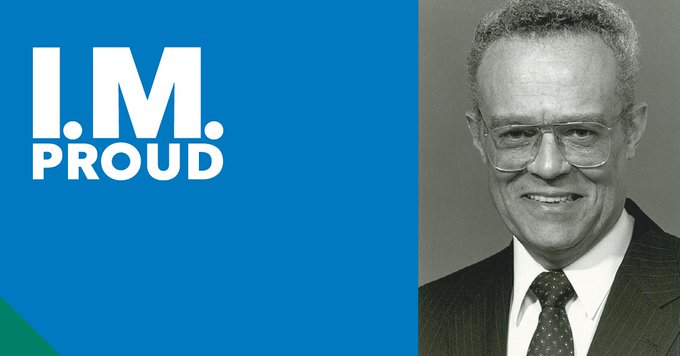 FacebookGerald Edmund Thomson, MD, MACP has enjoyed an illustrious career both in clinical medicine and health care policy. In 1995, he became the first African American to be elected President of ACP. A former Chairman of the American Board of Internal Medicine, today, Dr. Thomson maintains emeritus status for both of his professorships and as the Senior Associate Dean Emeritus of the Columbia University Vagelos College of Physicians and Surgeons. #NationalInternalMedicineDay #IMProud @ACPinternistsInstagramGerald Edmund Thomson, MD, MACP has enjoyed an illustrious career both in clinical medicine and health care policy. In 1995, he became the first African American to be elected President of ACP. A former Chairman of the American Board of Internal Medicine, today, Dr. Thomson maintains emeritus status for both of his professorships and as the Senior Associate Dean Emeritus of the Columbia University Vagelos College of Physicians and Surgeons. #NationalInternalMedicineDay #IMProud @ACPinternistsTwitterDr. Gerald Thomson has enjoyed an illustrious career in clinical medicine & #healthcare policy. In 1995, he became the first African American President of ACP. Today, he is Professor of Medicine Emeritus @ColumbiaPS. #NationalInternalMedicineDay #IMProud @ACPinternistsContinued on next page…Faith Fitzgerald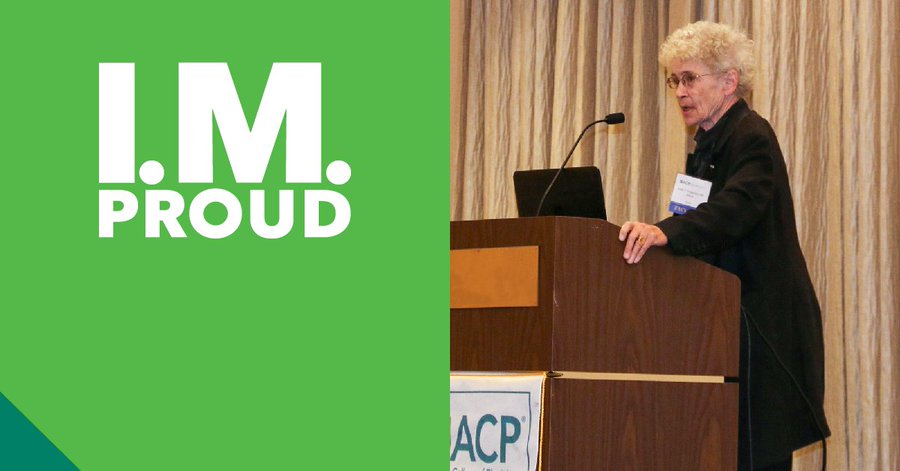 FacebookFaith Fitzgerald, MD, MACP, professor at @UC Davis School of Medicine, has received dozens of teaching awards, including the ACP Distinguished #Teacher Award, and is widely recognized for highlighting the importance of doctor-patient interaction. #NationalInternalMedicineDay #IMProud @ACPinternistsInstagramFaith Fitzgerald, MD, MACP, professor at @UCDavisMedSchool, has received dozens of teaching awards, including the ACP Distinguished #Teacher Award, and is widely recognized for highlighting the importance of doctor-patient interaction. #NationalInternalMedicineDay #IMProud @ACPinternistsTwitterFaith Fitzgerald, MD, MACP, professor at @UCDavisMed, has received dozens of teaching awards, including ACP’s Distinguished #Teacher Award, and is widely recognized for highlighting the importance of doctor-patient interaction. #NationalInternalMedicineDay #IMProud @ACPinternistsContinued on next page…Barry J. Marshall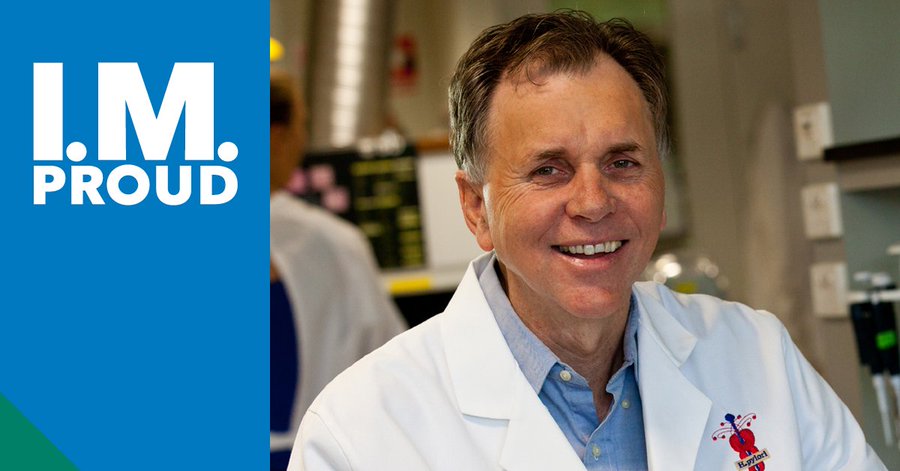 FacebookBarry J. Marshall, MD, professor at @University of Western Australia, received the @NobelPrize in Physiology or #Medicine with Robin Warren for the discovery of bacterium Helicobacter pylori and its role in gastritis and peptic ulcer disease. #NationalInternalMedicineDay #IMProud @ACPinternists #NobelPrizeInstagramBarry J. Marshall, MD, professor at @UniversityWA, received the @NobelPrize in Physiology or #Medicine with Robin Warren for the discovery of bacterium Helicobacter pylori and its role in gastritis and peptic ulcer disease. #NationalInternalMedicineDay #IMProud @ACPinternists #NobelPrizeTwitterBarry J. Marshall, MD, professor at @uwanews, received the @NobelPrize in Physiology or #Medicine with Robin Warren for the discovery of bacterium Helicobacter pylori. #NationalInternalMedicineDay #IMProud @ACPinternists #NobelPrize @barjammar